Câmara Municipal de CongonhinhasRua: Oscar Pereira de Camargo, 396 – Centro – Fone: Cel. (43) 991501775 Cep: .86.320-000 - Congonhinhas-Pr.35ª REUNIÃO ORDINÁRIA A SER REALIZADA EM 01/11/2022. 				PAUTA DO DIA:PROJETO EM APRESENTAÇÃO:PROJETO DE LEI Nº 049/2022, que dispõe sobre a criação dos cargos de provimento efetivo de Advogado, Agente Administrativo e Auxiliara de Serviços Gerais, no âmbito da estrutura do Instituto Municipal de Previdência de Congonhinhas -IMPC, e dá outras providências.PROJETOS DE LEI EM APRECIAÇÃO:PROJETO DE LEI Nº 044/2022, que estima a Recita e Fixa o limite das Despesas do Município de Congonhinhas para o exercício financeiro de 2023;PROJETO DE LEI Nº 053/2022, que dispõe sobre a Abertura de Crédito Adicional Especial para viabilizar a devolução de recursos a Conta única do Tesouro Nacional, referente ao apoio financeiro aos Municípios, cujo prazo para utilização foi até 31 de dezembro de 2020, e dá outras providências;PROJETO DE LEI Nº 054/2022, que dispõe sobre a Abertura de Crédito Adicional Especial para fins de quitação de débitos de licenciamento e multa dos veículos da frota da Secretaria Municipal de Saúde e Saneamento;PROJETO DE LEI Nº 055/2022, que altera o disposto no artigo 1º da Lei Municipal nº 1.165 de 17 de agosto de 2022, e dá outras providências;VETO INTEGRAL AO PROJETO DE LEI LEGISLATIVO Nº 010/2022, que dispõe sobre a concessão de Título de Utilidade Pública à Associação de Catadores de Materiais Recicláveis de Congonhinhas e Região – ACMRC, e dá outras providências.OFÍCIOS/INDICAÇÕES:PEDIDOS DO VEREADOR EVERTON CARLOS MACHADO:1- Indica ao setor competente, para que seja visto a possibilidade de fazer melhorias na estrada que dá acesso até o Sítio Sta. Luzia, do Senhor Jorginho no assentamento Robson de Souza (Sta. Terezinha);2- Indica ao setor competente, para que seja visto a possibilidade de fazer a limpeza do Patrimônio do Vitópolis;3- Indica para que seja visto a possibilidade, de fazer melhorias na estrada do Bairro dos Espanhóis;4- Indica para que seja feito melhorias, na estrada que está sendo usada para acesso no Patrimônio do Santa Maria.PEDIDO DO VEREADOR LUCIMAR ANGELO DE LIMA:1- Solicito o envio de Ofício ao DER de Ibaiti, agradecendo o Gerente responsável Engenheiro Sr. Elian, por atender os pedidos da população de Congonhinhas, já que foi iniciado os serviços de sinalização do perímetro urbano, realização de galeria/canaleta para escoar água das chuvas e em breve também a instalação dos redutores de velocidade/lombadas no referido perímetro.PEDIDOS DO VEREADOR CHELSE MARCOLINO SIMÕES:1- Indica ao setor competente, para que estude da possibilidade de construção de Capela Mortuária nos Patrimônios, ou reforma de algum local do Município que comporta um local para velório nas referidas localidades;2- Indica ao setor competente, que seja revista a iluminação da Quadra de Esportes do Patrimônio Nossa Senhora do Carmo;3- Indica ao setor competente, a colocação de lixeiras nos bairros da cidade, em pontos estratégicos.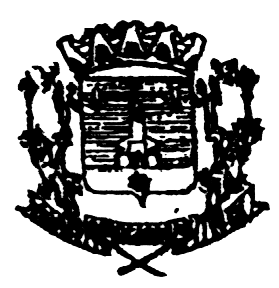 